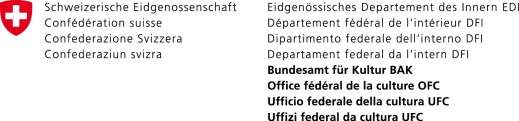 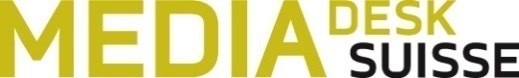 MEDIA-Ersatzmassnahmen Zertifizierte Abrechnung – Entwicklung Projektpakete Version: 1.5Datum: 30.01.2024---------------------------------------------------------------------------------------------------------------------------Bestätigung des RevisorsWir bestätigen, dass die Schweizer Gesamtausgaben in Höhe von CHF       (davon CHF       anrechenbar, angefallen im Förderzeitraum vom       bis      ) direkt mit der geförderten Massnahme        (Beschrieb der Massnahme, „Slate Firma Jahr“) zusammenhängen, in der Buchhaltung der Firma       erfasst und korrekt abgerechnet wurden. Das Paket besteht aus:       (Filmprojekte nennen).Wir bestätigen, im Register der eidgenössischen Revisionsaufsichtsbehörde (RAB) registriert zu sein.   Name Revisor:Firma:RAB-Nr.: Datum und Ort:Stempel und Unterschrift: